	    Banjardawa, .......................... 2018Perihal	:	Lamaran Pencalonan 		Kepada		Kepala Desa Banjardawa.	Yth.	BPD Desa Banjardawa		Lewat Panitia Pemilihan		Kepala Desa Banjardawa				di				Banjardawa.Berdasarkan Pengumuman Panitia Pemilihan Kepala Desa               Banjardawa Kecamatan Taman tanggal 7 Juli 2018 Nomor : 141/05/PANPIL/2018 tentang Penerimaan Bakal Calon Kepala Desa Banjardawa Kecamatan Taman Kabupaten Pemalang,  maka dengan ini saya :Nama 	:Tempat / Tgl. Lahir 	:Jenis Kelamin 	:Pendidikan terakhir 	:Agama 	:	Pekerjaan 	:Alamat 	:mencalonkan diri sebagai Kepala Desa Banjardawa Periode 2018 s/d 2024. Sebagai persyaratan administrasi dengan ini saya lampirkan :Fotokopi ijazah/ surat tanda tamat belajar pendidikan formal dari tingkat dasar sampai dengan ijazah/ surat tanda tamat belajar terakhir yang dimiliki dan dilegalisasi dalam jangka waktu 6 (enam) bulan terakhir;Fotocopi akta kelahiran yang dilegalisir dalam jangka waktu 6 (enam) bulan terakhir;Surat keterangan dari Pengadilan Negeri yang menerangkan :tidak sedang menjalani hukuman pidana penjara;tidak pernah dijatuhi pidana penjara berdasarkan putusan pengadilan yang telah mempunyai kekuatan hukum tetap karena melakukan tindak pidana yang diancam dengan pidana penjara paling singkat 5 (lima) tahun atau lebih;tidak dicabut hak pilihnya sesuai dengan Putusan Pengadilan yang telah mempunyai kekuatan hukum tetap; danSurat Keterangan Catatan Kepolisian dari Kepolisian Resor Pemalang.Surat keterangan berbadan sehat dari rumah sakit umum daerah. Surat keterangan sebagai bukti warga negara Republik Indonesia dari Kepala Perangkat Daerah yang membidangi Kependudukan dan Pencatatan Sipil sebagaimana formulir A;Surat pernyataan bertakwa kepada Tuhan Yang Maha Esa, di atas kertas segel atau bermeterai cukup sebagaimana formulir B;Surat pernyataan memegang teguh dan mengamalkan Pancasila, Undang-Undang Dasar Negara Republik Indonesia Tahun 1945, mempertahankan dan memelihara keutuhan Negara Kesatuan Republik Indonesia dan Bhinneka Tunggal Ika, yang dibuat oleh yang bersangkutan di atas kertas segel atau bermeterai cukup sebagaimana formulir C;Surat pernyataan bersedia dicalonkan menjadi Kepala Desa sebagaimana formulir D dan surat pencalonan dari warga Desa setempat dilampiri surat tanda dukungan paling sedikit 2% (dua persen) dari penduduk warga desa setempat yang mempunyai hak pilih dan dilampiri fotokopi Kartu Tanda Penduduk elektronik sebagaimana formulir E;Surat keterangan tidak pernah menjadi Kepala Desa selama 3 (tiga) kali masa jabatan dari Camat sebagaimana formulir F, dilampiri surat pernyataan dari yang bersangkutan di atas segel atau bermeterai cukup sebagaimana formulir G;Surat pernyataan sehat rohani yang diketahui Kepala Desa dan ditandatangani 2 (dua) orang Saksi di atas segel atau bermeterai cukup sebagaimana formulir H;Surat pernyataan tidak pernah mengundurkan diri dari jabatan Kepala Desa diketahui camat di atas segel atau bermeterai cukup sebagaimana formulir I; Surat pernyataan tidak pernah diberhentikan dari jabatan Kepala Desa karena melanggar larangan Kepala Desa sebagaimana formulir J;Surat pernyataan pernah mengundurkan diri Jabatan Kepala Desa dan telah melampaui 2 (dua) periode jabatan Kepala Desa dilampiri dengan Keputusan Bupati tentang pemberhentian Kepala Desa dari yang bersangkutan  sebagaimana formulir K;Surat pernyataan tidak pernah melakukan tindakan tercela yang menimbulkan krisis kepercayaan meluas di masyarakat diketahui BPD, sebagaimana formulir L; danSurat pernyataan bersedia menjadi penduduk Desa setempat dan bertempat tinggal tetap di Desa setempat apabila terpilih menjadi Kepala Desa, sebagaimana formulir M;Pas foto berwarna ukuran 4x6 sebanyak 4 (empat) lembar.Bagi seseorang setelah 5 (lima) tahun selesai menjalani hukuman pidana penjara yang diancam hukuman 5 (lima) tahun atau lebih dan telah mengumumkan secara jujur dan terbuka kepada publik bahwa yang bersangkutan pernah dipidana serta bukan sebagai pelaku kejahatan berulang-ulang, dengan dibuktikan surat keterangan dari Lembaga Pemasyarakatan dan dari Kepala Desa sebagaimana 
formulir N, dengan dilampiri dokumen pemuatan di surat kabar lokal/nasional dan bukti pengumuman/selebaran yang diumumkan di Desa setempat.Surat izin tertulis dari pejabat pembina kepegawaian/pejabat yang ditunjuk dan dilampiri surat pernyataan bersedia diberhentikan dari jabatan organiknya apabila terpilih menjadi Kepala Desa (Khusus bagi Pegawai Negeri : Aparatur Sipil Negara, anggota Tentara Nasional Indonesia, dan anggota Polisi Republik Indonesia);Surat pemberitahuan kepada Kepala Desa dilampiri surat permohonan izin cuti (Khusus bagi Perangkat Desa) ;Surat izin tertulis dari Bupati dilampiri surat permohonan izin cuti (Khusus bagi Kepala Desa yang mencalonkan kembali).melampirkan visi dan misi Calon Kepala Desa;surat pernyataan bersedia menciptakan ketertiban, ketentraman dan  keamanan Pemilihan Kepala Desa Banjardawa;	Demikian surat lamaran ini saya buat dengan harapan dapat diterima, dan atas perhatiannya disampaikan terima kasih.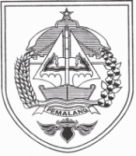 PEMERINTAH KABUPATEN PEMALANGDINAS KEPENDUDUKAN DAN PENCATATAN SIPILSURAT KETERANGANSEBAGAI WARGA NEGARA REPUBLIK INDONESIA 	Nomor : 	Yang bertanda tangan di bawah ini:Nama 		:  	NIP		:  	Jabatan	:  	menerangkan dengan sebenarnya bahwa, Saudara :Nama 		:  	Jenis Kelamin	:  	Agama		:  	Tempat, Tgl. Lahir	:  	Pekerjaan	:  	Alamat		:	adalah warga Negara Republik Indonesia dengan dibuktikan dengan Nomor NIK 3327090601820003 dan Nomor Kartu Keluarga 3327090601820003  , sebagaimana fotokopi terlampir. 	Demikian Surat Keterangan ini dibuat dengan sebenar-benarnya untuk dipergunakan seperlunya.Jalan Pemuda No. 29 Telp. (0284) 325 822 Pemalang 52313SURAT  PERNYATAANBERTAKWA KEPADA TUHAN YANG MAHA ESAYang bertanda tangan di bawah ini:Nama 		:  	Jenis Kelamin	:  	Agama		:  	Tempat, Tgl. Lahir	:  	Pekerjaan	:  	Alamat		:	menyatakan dengan sesungguhnya, bahwa saya bertakwa kepada 
Tuhan Yang Maha Esa.Demikian pernyataan ini saya buat dengan sebenar-benarnya, tanpa ada paksaan dari pihak manapun, apabila ternyata pernyataan ini tidak benar, saya sanggup dituntut sesuai dengan ketentuan peraturan perundang-undangan dan bersedia diberhentikan dari jabatan Kepala Desa. Banjardawa,      SURAT  PERNYATAAN MEMEGANG TEGUH DANMENGAMALKAN PANCASILA, MELAKSANAKAN UNDANG–UNDANGDASAR  NEGARA REPUBLIK INDONESIA TAHUN 1945 SERTA MEMPERTAHANKAN DAN MEMELIHARA KEUTUHAN NEGARA KESATUAN REPUBLIK INDONESIA DAN BHINNEKA TUNGGAL IKAYang bertanda tangan di bawah ini:Nama 		:  	Jenis Kelamin	:  	Agama		:  	Tempat, Tgl. Lahir	:  	Pekerjaan	:  	Alamat		:	menyatakan dengan sesungguhnya, bahwa saya memegang teguh, dan mengamalkan Pancasila, melaksanakan Undang – Undang Dasar Negara Republik Indonesia Tahun 1945 serta mempertahankan dan memelihara keutuhan Negara Kesatuan Republik Indonesia, dan Bhinneka Tunggal Ika.Demikian pernyataan ini saya buat dengan sebenar-benarnya, tanpa ada paksaan dari pihak manapun, apabila ternyata pernyataan ini tidak benar, saya sanggup dituntut sesuai dengan ketentuan peraturan perundang-undangan dan bersedia diberhentikan dari jabatan Kepala Desa.Banjardawa,      SURAT  PERNYATAANBERSEDIA DICALONKAN MENJADI KEPALA DESA	Yang bertanda tangan di bawah ini:Nama 		:  	Jenis Kelamin	:  	Agama		:  	Tempat, Tgl. Lahir	:  	Pekerjaan	:  	Alamat		:	menyatakan dengan sesungguhnya,  bahwa saya bersedia dicalonkan menjadi Kepala Desa Banjardawa Kecamatan Taman sebagaimana surat dukungan dari warga Desa Banjardawa dilampiri fotokopi sejumlah …… Kartu Tanda Penduduk atau sebanyak ..… % dari Jumlah penduduk Desa Banjardawa yang mempunyai hak pilih. (paling sedikit 2% dari penduduk warga desa)Demikian pernyataan ini saya buat dengan sebenar-benarnya, apabila surat pernyataan, surat dukungan, dan fotokopi Kartu Tanda Penduduk sebagai bukti dukungan ternyata tidak benar, saya sanggup dituntut sesuai dengan ketentuan peraturan perundang-undangan yang berlaku/ dinyatakan gugur dalam pencalonan Kepala Desa dan bersedia diberhentikan dari jabatan Kepala Desa. Banjardawa,      SURAT  TANDA DUKUNGAN PALING SEDIKIT 2% DARI PENDUDUK WARGA DESA SETEMPAT YANG MEMPUNYAI HAK PILIHYang bertanda tangan di bawah ini kami warga Desa  Banjardawa Kecamatan  Taman Kabupaten Pemalang, menyatakan dengan sesungguhnya,  bahwa Kami mendukung Saudara;Nama 		:  	Tempat, Tgl. Lahir	:  	NIK		:  	Jenis Kelamin	:  	Agama		:  	Pekerjaan	:  	Alamat		:	Dalam pencalonan Kepala Desa pada Pemilihan Kepala Desa Banjardawa Kecamatan Taman Kabupaten Pemalang Tahun 2018Sebagai bukti dukungan kami lampirkan fotokopi sejumlah  …… Kartu Tanda Penduduk atau sebanyak ..… % dari Jumlah penduduk Desa ………….. yang mempunyai hak pilih.Banjardawa, .........................2018Yang Membuat Pernyataan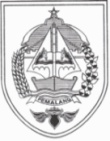 PEMERINTAH KABUPATEN PEMALANGKECAMATAN TAMANSURAT  KETERANGANTIDAK PERNAH MENJADI SEBAGAI KEPALA DESASELAMA TIGA KALI MASA JABATAN	Nomor : 	Yang bertanda tangan di bawah ini: Nama 	:	Drs. BPM. WIBOWOJabatan 	:	Camat Taman;dengan ini menerangkan bahwa:Nama 		:  	Jenis Kelamin	:  	Agama		:  	Tempat, Tgl. Lahir	:  	Pekerjaan	:  	Alamat		:	selama tercatat sebagai penduduk Desa Banjardawa Kecamatan Taman yang bersangkutan tidak pernah menjadi kepala desa selama tiga kali masa jabatan.Demikian surat keterangan ini dibuat untuk dipergunakan seperlunya.					 Taman, *) dilampiri surat pernyataan Formulir HJalan Kapten Piere Tendean No. 02  Telpon (0284) 327 7621 Kecamatan Taman Kabupaten Pemalang 52361SURAT  PERNYATAANTIDAK PERNAH MENJADI KEPALA DESASELAMA TIGA KALI MASA JABATANYang bertanda tangan di bawah ini:Nama 		:  	Jenis Kelamin	:  	Agama		:  	Tempat, Tgl. Lahir	:  	Pekerjaan	:  	Alamat		:	menyatakan dengan sesungguhnya, bahwa saya tidak pernah menjadi Kepala Desa selama tiga kali masa jabatan.Demikian pernyataan ini saya buat dengan sebenar-benarnya, tanpa ada paksaan dari pihak manapun, apabila ternyata pernyataan ini tidak benar, saya sanggup dituntut sesuai dengan ketentuan peraturan perundang-undangan dan bersedia diberhentikan dari jabatan Kepala Desa.Banjardawa,      SURAT  PERNYATAANSEHAT ROHANIYang bertanda tangan di bawah ini:Nama 		:  	Jenis Kelamin	:  	Agama		:  	Tempat, Tgl. Lahir	:  	Pekerjaan	:  	Alamat		:	menyatakan dengan sesungguhnya, bahwa saya nyata-nyata tidak terganggu jiwanya.Demikian pernyataan ini saya buat dengan sebenar-benarnya, tanpa ada paksaan dari pihak manapun, apabila ternyata pernyataan ini tidak benar, saya sanggup dituntut sesuai dengan ketentuan peraturan perundang-undangan dan bersedia diberhentikan dari jabatan Kepala Desa.Banjardawa,      MENGETAHUI,	Banjardawa, KEPALA DESA BANJARDAWAKASMAISURAT  PERNYATAAN TIDAK PERNAH 
MENGUNDURKAN DIRI DARI JABATAN KEPALA DESAYang bertanda tangan di bawah ini:Nama 		:  	Jenis Kelamin	:  	Agama		:  	Tempat, Tgl. Lahir	:  	Pekerjaan	:  	Alamat		:	menyatakan dengan sesungguhnya, bahwa saya tidak pernah mengundurkan diri dari jabatan Kepala Desa.Demikian pernyataan ini saya buat dengan sebenar-benarnya, tanpa ada paksaan dari pihak manapun,  apabila ternyata pernyataan ini tidak benar, saya sanggup dituntut sesuai dengan ketentuan peraturan perundang-undangan dan bersedia diberhentikan dari jabatan Kepala Desa.Banjardawa, SURAT  PERNYATAANTIDAK PERNAH DIBERHENTIKAN DARI JABATAN KEPALA DESA KARENA MELANGGAR LARANGAN KEPALA DESAYang bertanda tangan di bawah ini:Nama 		:  	Jenis Kelamin	:  	Agama		:  	Tempat, Tgl. Lahir	:  	Pekerjaan	:  	Alamat		:	menyatakan dengan sesungguhnya, bahwa saya tidak pernah diberhentikan dari jabatan Kepala Desa karena melanggar larangan Kepala Desa.Demikian pernyataan ini saya buat dengan sebenar-benarnya, tanpa ada paksaan dari pihak manapun,  apabila ternyata pernyataan ini tidak benar, saya sanggup dituntut sesuai dengan ketentuan 
peraturan perundang-undangan dan bersedia diberhentikan dari jabatan Kepala Desa.Banjardawa, SURAT  PERNYATAANPERNAH DIBERHENTIKAN DARI JABATAN KEPALA DESA, KARENA MENGUNDURKAN DIRI, DAN TELAH MELAMPAUI 2 (DUA) PERIODE JABATAN KEPALA DESAYang bertanda tangan di bawah ini:Nama 		:  	Jenis Kelamin	:  	Agama		:  	Tempat, Tgl. Lahir	:  	Pekerjaan	:  	Alamat		:	menyatakan dengan sesungguhnya, bahwa saya pernah diberhentikan dari jabatan Kepala Desa, karena mengundurkan diri dan telah melampaui 2 (dua) Periode Jabatan Kepala Desa dilampiri Keputusan Pemberhentian dari Jabatan Kepala Desa.Demikian pernyataan ini saya buat dengan sebenar-benarnya, tanpa ada paksaan dari pihak manapun,  apabila ternyata pernyataan ini tidak benar, saya sanggup dituntut sesuai dengan ketentuan peraturan perundang-undangan dan bersedia diberhentikan dari jabatan Kepala Desa.SURAT  PERNYATAAN  TIDAK PERNAH MELAKUKAN TINDAKAN TERCELA YANG MENIMBULKAN KRISIS KEPERCAYAAN MELUAS DI MASYARAKATYang bertanda tangan di bawah ini:Nama 		:  	Jenis Kelamin	:  	Agama		:  	Tempat, Tgl. Lahir	:  	Pekerjaan	:  	Alamat		:	menyatakan dengan sesungguhnya, bahwa saya tidak pernah melakukan tindakan tercela yang menimbulkan krisis kepercayaan meluas di masyarakat Desa Banjardawa Kecamatan Taman. Demikian pernyataan ini saya buat dengan sebenar-benarnya, tanpa ada paksaan dari pihak manapun, apabila ternyata pernyataan ini tidak benar, saya sanggup dituntut sesuai dengan ketentuan peraturan perundang-undangan dan bersedia  diberhentikan dari jabatan Kepala Desa.Banjardawa,      MENGETAHUI:	Banjardawa, BPD Desa BanjardawaKetua, SURATNO, S.IP.,MMSURAT  PERNYATAAN PERNAH DIPIDANA YANG BUKAN SEBAGAI PELAKU KEJAHATAN BERULANG ULANG	Yang bertanda tangan di bawah ini saya:Nama 		:  	Jenis Kelamin	:  	Agama		:  	Tempat, Tgl. Lahir	:  	Pekerjaan	:  	Alamat		:	menyatakan dengan sebenarnya bahwa saya:pernah  dipidana  penjara  selama  5 (lima) tahun  atau  lebih  sejak  tanggal                     	sampai dengan                               	serta bukan sebagai pelaku kejahatan berulang-ulang.telah mengumumkan secara jujur dan terbuka kepada publik mengenai kejahatan tersebut di atas pada tanggal                                  di surat               kabar/ media masa Demikian pernyataan ini saya buat dengan sebenar-benarnya, apabila ternyata pernyataan ini tidak benar, saya sanggup dituntut sesuai dengan ketentuan peraturan perundang-undangan dan bersedia diberhentikan dari jabatan Kepala Desa.Banjardawa, * Dilampiri fotokopi dokumen pemuatan di surat kabar lokal/nasional dan bukti pengumuman/selebaran.Hormat saya,Pemalang, ... (jabatan)...... (Pangkat) NIP. ...Yang Membuat Pernyataan,Yang Membuat Pernyataan,Yang Membuat Pernyataan,NONAMAALAMATTANDA TANGANCAMAT TAMANDrs. BPM. WIBOWOPembina Tk. 1NIP. 196604111 99 303 1 008Yang Membuat Pernyataan,Saksi-saksi:Nama	:     Alamat	: Desa Banjardawa                     RT         RWNama	: 	    Alamat	: Desa Banjardawa                             RT        RWYang Membuat PernyataanMENGETAHUI     Taman, CAMAT TAMANDrs. BPM. WIBOWOPembina Tk. 1NIP. 196604111 99 303 1 008Yang Membuat PernyataanMENGETAHUI     Taman, CAMAT TAMANDrs. BPM. WIBOWOPembina Tk. 1NIP. 196604111 99 303 1 008Yang Membuat PernyataanMENGETAHUI     Taman, CAMAT TAMANDrs. BPM. WIBOWOPembina Tk. 1NIP. 196604111 99 303 1 008Yang Membuat PernyataanYang Membuat Pernyataan,MENGETAHUI: Banjardawa, KEPALA DESA BANJARDAWA   KASMAIYang Membuat Pernyataan